Dia do Profissional de Educação Física – 01 de Setembro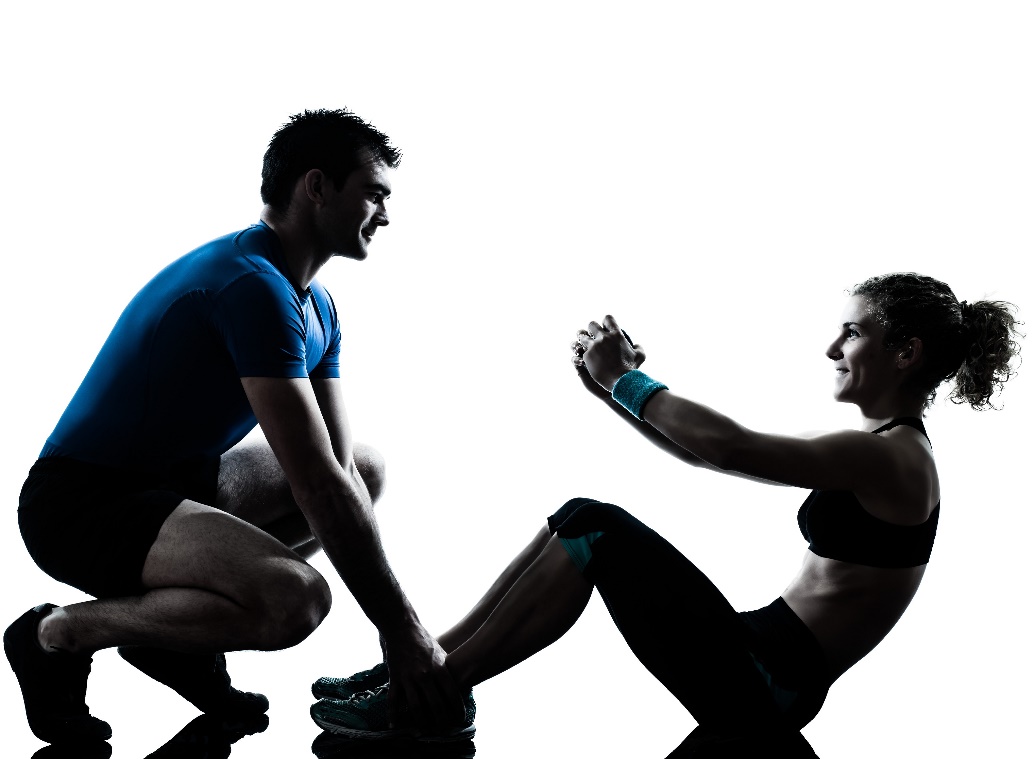 No dia 1º de Setembro, é comemorado em nosso país o Dia do Profissional de Educação Física, uma data voltada para a valorização e entendimento das várias modalidades que englobam essa profissão. Essa celebração ocorre nessa data por coincidir com a instituição da Lei Federal nº 9696, em 01 de setembro de 1998, que regulamentou a Profissão de Educação Física e criou os Conselhos Federais e Regionais de Educação Física.De acordo com o Conselho Federal de Educação Física, é reconhecido como Profissional de Educação Física aquele identificado pelas denominações a seguir: Professor de Educação Física, Técnico Desportivo, Treinador Esportivo, Preparador Físico, Personal Trainner, Técnico de Esportes; Treinador de Esportes; Preparador Físico-corporal; Professor de Educação Corporal; Orientador de Exercícios Corporais; Monitor de Atividades Corporais; Motricista e Cinesiólogo.Percebemos, portanto, que a Educação Física é uma área ampla e não se restringe apenas às academias e escolas. O profissional formado nessa área pode atuar com ginástica laboral, esportes e até mesmo em áreas recreativas. Entretanto, vale destacar que o profissional licenciado atua exclusivamente na Educação Básica, enquanto o Bacharelado possibilita o trabalho em outras áreas não relacionadas com o ensino (personal trainer, por exemplo).Independentemente da área em que o Profissional de Educação Física atua, ele sempre está diretamente relacionado com a promoção da saúde e aumento da qualidade de vida da população. Assim sendo, é fundamental que um profissional formado e devidamente registrado acompanhe as atividades físicas realizadas em academias e escolas, por exemplo, para garantir que a atividade ocorra de maneira adequada, além de garantir a saúde de quem está praticando.Para garantir que o profissional de Educação Física esteja apto a promover a saúde da população, os cursos oferecidos pelas universidades não se baseiam apenas na prática de exercícios, dançase esportes. Durante toda a formação, o profissional é informado sobre o funcionamento do corpo e tem acesso a matérias como fisiologia, anatomia humana, bioquímica, biofísica e comportamento motor.Atualmente, percebe-se um aumento na busca pelo condicionamento físico e o corpo perfeito, o que favorece a inserção dos profissionais de Educação Física no mercado de trabalho. É importante salientar que somente esse profissional está apto a criar planos de exercícios que garantam maior eficiência nos treinamentos. Sendo assim, ao iniciar uma atividade física, sempre se informe se há um profissional orientando a atividade.Curiosidade: O Símbolo da Educação Física é o Discóbolo de Mirón (imagem do início deste texto) e foi escolhido como uma forma de simbolizar a força e o dinamismo da profissão. A pedra do curso, por sua vez, é a de cor verde, que é usada por todos os profissionais da saúde.